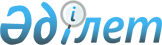 Об определении помещений для встреч с избирателями, мест размещения печатных агитационных материалов на период выборов Президента Республики Казахстан, депутатов Мажилиса Парламента и маслихатов
					
			Утративший силу
			
			
		
					Постановление акимата города Караганды от 1 декабря 2011 года N 55/01. Зарегистрировано Управлением юстиции города Караганды 2 декабря 2011 года N 8-1-143. Утратило силу постановлением акимата города Караганды от 13 августа 2014 года N 33/08      Сноска. Утратило силу постановлением акимата города Караганды от 13.08.2014 N 33/08 (вводится в действие со дня его официального опубликования).

      В соответствии с пунктами 4, 6 статьи 28 Конституционного закона Республики Казахстан от 28 сентября 1995 года "О выборах в Республике Казахстан" акимат города Караганды ПОСТАНОВЛЯЕТ:



      1. Предоставить помещения для встреч с избирателями кандидатов в Президенты Республики Казахстан, депутатов Мажилиса Парламента и маслихатов согласно приложению 1.



      2. Совместно с городской избирательной комиссией (Асаинов Е.Р. – по согласованию) определить места для размещения агитационных печатных материалов согласно приложению 2.



      3. Контроль за исполнением настоящего постановления возложить на акима района имени Казыбек би Искакова Ж.М. и акима Октябрьского района Аубакирова Н.Е.



      4. Признать утратившим силу постановление акимата города Караганды от 17 февраля 2011 года N 07/01 "Об определении помещений для встреч с избирателями, мест размещения печатных агитационных материалов на период выборов Президента Республики Казахстан" (зарегистрировано в реестре государственной регистрации нормативных правовых актов за N 8-1-129 от 18 февраля 2011 года, опубликовано в газетах "Орталық Қазақстан" от 24 февраля 2011 года N 22, "Индустриальная Караганда" от 24 февраля 2011 года N 30).



      5. Настоящее постановление вводится в действие со дня его официального опубликования.      Аким города Караганды                      Б. Абдишев

Приложение 1 к постановлению

акимата города Караганды

от 1 декабря 2011 года N 55/01 

Адреса помещений для встреч с избирателями по городу Караганды

Приложение 2 к постановлению

акимата города Караганды

от 1 декабря 2011 года N 55/01 

Дислокация мест для размещения печатных материалов по городу Караганды
					© 2012. РГП на ПХВ «Институт законодательства и правовой информации Республики Казахстан» Министерства юстиции Республики Казахстан
				NНаименование районаАдреса помещенийОбщая площадь1.Караганды (район имени Казыбек би)Актовый зал химического факультета Карагандинского государственного университета имени Е.А. Букетова, улица Муканова, 41 (по согласованию)153 мест2.Караганды (район имени Казыбек би)Актовый зал дворца культуры глухих, проспект Н. Абдирова, 3190 мест3.Караганды (район имени Казыбек би)Актовый зал профессионального лицея N 12, улица Бажененова, 169270 мест4.Караганды (район имени Казыбек би)Актовый зал института повышения квалификации и переподготовки государственных служащих и работников образования, улица Жанибекова, 42 (по согласованию)100 мест5.Караганды (район имени Казыбек би)Актовый зал колледжа имени Д.А. Кунаева, улица Ермекова, 28 (по согласованию)70 мест6.Караганды (Октябрьский район)Зал дворца культуры "Молодежный", 22 микрорайон550 мест7.Караганды (Октябрьский район)Зал дворца культуры "Железнодорожников", улица М. Маметовой, 111420 мест8.Караганды (Октябрьский район)Малый зал дворца культуры Нового Майкудука, улица Магнитогорская, 19100 местNНаименование районаДля размещения агитационных печатных материалов1.Караганды (район имени Казыбек би)Информационный щит театра музыкальной комедии по улице С. Сейфуллина, остановка "Баня"2.Караганды (район имени Казыбек би)Информационный щит у кинотеатра "Сарыарка" по проспекту Строителей3.Караганды (район имени Казыбек би)Информационный щит у остановки магазина "Турист", микрорайон Степной-34.Караганды (район имени Казыбек би)Информационные щиты концертного объединения К. Байжанова, на углу улиц Ерубаева - Б. Мира5.Караганды (район имени Казыбек би)Информационный щит у дворца культуры имени горняков, на проспекте Б. Жырау6.Караганды (район имени Казыбек би)Информационный щит перед казахским драматическим театром имени С. Сейфуллина, на проспекте Б. Жырау7.Караганды (район имени Казыбек би)Информационный щит на остановке "Поликлиника", по проспекту Строителей8.Караганды (район имени Казыбек би)Информационный щит перед русским драматическим театром имени К. Станиславского9.Караганды (район имени Казыбек би)Информационный щит перед концертным объеденением имени К. Байжанова, на проспекте Б. Жырау10.Караганды (район имени Казыбек би)Рекламный щит перед торговым домом "Грандстор" на проспекте Б. Жырау11.Караганды (Октябрьский район)Информационный щит в районе кинотеатра "Ботагөз"12.Караганды (Октябрьский район)Информационный щит перед торговым домом "Умай"13.Караганды (Октябрьский район)Информационный щит на автостанции, 21 микрорайон14.Караганды (Октябрьский район)Информационный щит на автостанции, 23 микрорайон15.Караганды (Октябрьский район)Информационный щит по улице Мануильского, 6 (Сортировка)16.Караганды (Октябрьский район)Информационный щит возле Завода железобетонные изделия (поселок Узенка)